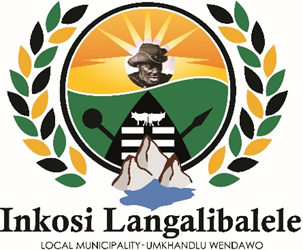 FINANCE DEPARTMENTC- SCM INKOSI LANGALIBALELE LOCAL MUNICIPALITY – UMKHANDLU WENDAWOPO BOX 15, Estcourt, 3310] Physical Address: Civic Building, 1 Victoria Street, EstcourtTel. No.:  036 342 7800Dear Sir / MadamREQUEST FOR WRITTEN OR VERBAL QUOTATIONREQ 2028Kindly furnish me with a written quotation for the supply of the goods/services as detailed in the enclosed schedule.The quotation must be submitted on the letterhead of your business and can either be faxed to or emailed to andile@ilm.gov.zaand can be hand delivered to Civic Building, Victoria street 3310 not later than 25 April 2017 @ 13H00.Date advertised 18 April 2017The following conditions will apply:Price(s) quoted must be valid for at least thirty (30) days from date of your offer.Price(s) quoted must be firm and must be inclusive of VAT.A firm delivery period must be indicated.Failure to comply with these conditions may invalidate your offer.Yours faithfullyAndile(SCM Clerk)SCHEDULE+DELIVERY ADDRESS:___________________________________________________________________Civic building, Victoria Street Estcourt3310                    QUANTITYDESCRIPTION100 Boxes A4 White Duplicating papers (Rotetrim)